Chrisal, Биорегулятор воды, 1л.Брэнд: Chrisal.Артикул: hm/Cs-pw1Назначение: универсальное средствоОбъем/Размер: 1л.*ИНСТРУКЦИЯ ПО ПРИМЕНЕНИЮ*Очистка водных установок:Встряхнуть продукт перед употреблением.
Концентрация рабочего раствора:  100 мл средства на 1000 л. воды.
Plus Water может быть введен в водную систему через резервуар или насос. Выдерживает температуры от 5 до 70 градусов Цельсия и PH от 5,5 до 9. 
Следует избегать использования биоцидов и ни в коем случае не применять их непосредственно в сочетании с Plus Water!
Биологическая очистка прудов, бассейнов:Концентрация рабочего раствора: 40 мл. на 10 000 литров (10m3) воды. Приступать к чистке пруда, или иного водоема, биопрепаратом Plus Water можно уже в апреле-мае, после прогрева воды до +5С, но и в течение всего лета это, также, не будет безрезультатным - полезные микроорганизмы будут продолжать очищать водоем до самого становления льда, а возобновят они свою активность на следующую весну.Но для борьбы с засильем ряски необходимо приступить к внесению Plus Water до начала вегетативного периода этого растения. Очистка пруда будет происходить постепенно, и этот процесс совершенно безвреден для рыб и других крупных обитателей водоема.
Разовый расход Plus Water на очистку пруда, в независимости от его размеров составляет - от 40 мл на 10 m3 воды. Plus Water нужно вносить постепенно, в течение 50 – 60 дней, разделив на отдельные дозы, которые вносятся в водоем ежедневно, в течение первых двух недель, и, далее, по 2 раза в неделю.Plus Water прекрасно подходит в качестве средства для очистки бассейна.
Расход тот же - 40 мл. на 10 000 литров воды.Для закрытых резервуаров и создания запаса воды для поения животных: 100 мл. на 10 m3 воды.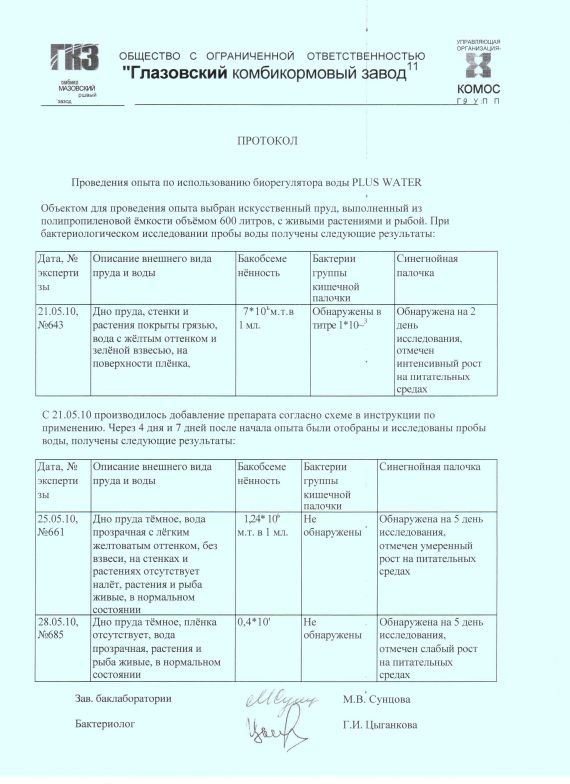 